Правила эксплуатации печного оборудованияПри эксплуатации печного отопления важно помнить, что перед началом отопительного сезона, а также в течение отопительного сезона обеспечивает проведение очистки дымоходов и печей (отопительных приборов) от сажи не реже: - 1 раза в 3 месяца - для отопительных печей; - 1 раза в 2 месяца - для печей и очагов непрерывного действия; - 1 раза в 1 месяц - для кухонных плит и других печей непрерывной (долговременной) топки. При эксплуатации печного отопления запрещается: - оставлять без присмотра печи, которые топятся, а также поручать надзор за ними детям; - располагать топливо, другие горючие вещества и материалы на предтопочном листе; - применять для розжига печей бензин, керосин, дизельное топливо и другие легковоспламеняющиеся и горючие жидкости; - топить углем, коксом и газом печи, не предназначенные для этих видов топлива; - производить топку печей во время проведения в помещениях собраний и других массовых мероприятий; - использовать вентиляционные и газовые каналы в качестве дымоходов; - перекаливать печи. При установке временных металлических и других печей заводского изготовления в помещениях общежитий, административных, общественных и вспомогательных зданий предприятий, в жилых домах руководителями организаций обеспечивается выполнение указаний (инструкций) предприятий-изготовителей этих видов продукции, а также требований норм проектирования, предъявляемых к системам отопления. Товары, стеллажи, витрины, прилавки, шкафы и другое оборудование располагаются на расстоянии не менее 0,7 метра от печей, а от топочных отверстий - не менее 1,25 метра. При эксплуатации металлических печей оборудование должно располагаться на расстоянии, указанном в инструкции предприятия-изготовителя металлических печей, но не менее чем 2 метра от металлической печи. Необходимо выполнить побелку дымовых труб и стен, в которых проходят дымовые каналы.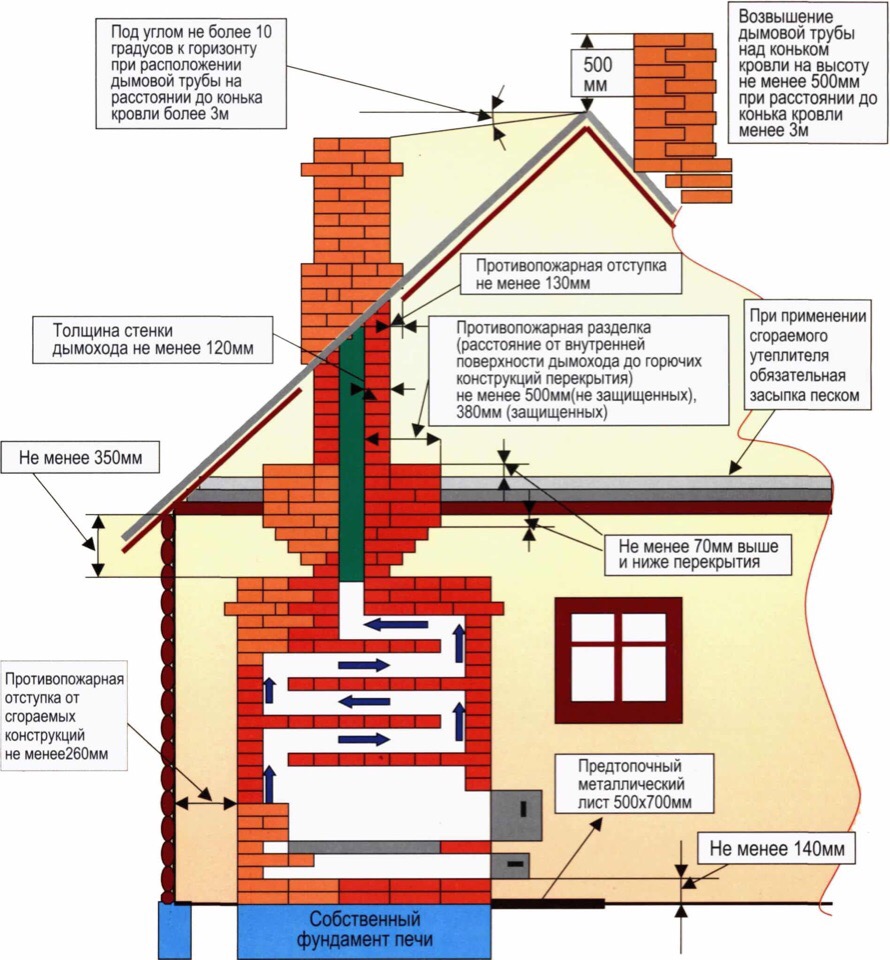 